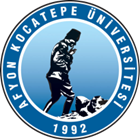 T.C.AFYON KOCATEPE ÜNİVERSİTESİSOSYAL BİLİMLER ENSTİTÜSÜT.C.AFYON KOCATEPE ÜNİVERSİTESİSOSYAL BİLİMLER ENSTİTÜSÜT.C.AFYON KOCATEPE ÜNİVERSİTESİSOSYAL BİLİMLER ENSTİTÜSÜT.C.AFYON KOCATEPE ÜNİVERSİTESİSOSYAL BİLİMLER ENSTİTÜSÜ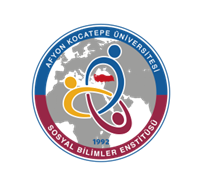 2020-2021 EĞİTİM-ÖGRETİM YILI BAHAR YARIYILI İŞLETME (İNGİLİZCE) ANABİLİM TEZLİ YÜKSEK LİSANS PROGRAMI HAFTALIK DERS PROGRAMI(YÜKSEK LİSANS)2020-2021 EĞİTİM-ÖGRETİM YILI BAHAR YARIYILI İŞLETME (İNGİLİZCE) ANABİLİM TEZLİ YÜKSEK LİSANS PROGRAMI HAFTALIK DERS PROGRAMI(YÜKSEK LİSANS)2020-2021 EĞİTİM-ÖGRETİM YILI BAHAR YARIYILI İŞLETME (İNGİLİZCE) ANABİLİM TEZLİ YÜKSEK LİSANS PROGRAMI HAFTALIK DERS PROGRAMI(YÜKSEK LİSANS)2020-2021 EĞİTİM-ÖGRETİM YILI BAHAR YARIYILI İŞLETME (İNGİLİZCE) ANABİLİM TEZLİ YÜKSEK LİSANS PROGRAMI HAFTALIK DERS PROGRAMI(YÜKSEK LİSANS)2020-2021 EĞİTİM-ÖGRETİM YILI BAHAR YARIYILI İŞLETME (İNGİLİZCE) ANABİLİM TEZLİ YÜKSEK LİSANS PROGRAMI HAFTALIK DERS PROGRAMI(YÜKSEK LİSANS)2020-2021 EĞİTİM-ÖGRETİM YILI BAHAR YARIYILI İŞLETME (İNGİLİZCE) ANABİLİM TEZLİ YÜKSEK LİSANS PROGRAMI HAFTALIK DERS PROGRAMI(YÜKSEK LİSANS)2020-2021 EĞİTİM-ÖGRETİM YILI BAHAR YARIYILI İŞLETME (İNGİLİZCE) ANABİLİM TEZLİ YÜKSEK LİSANS PROGRAMI HAFTALIK DERS PROGRAMI(YÜKSEK LİSANS)2020-2021 EĞİTİM-ÖGRETİM YILI BAHAR YARIYILI İŞLETME (İNGİLİZCE) ANABİLİM TEZLİ YÜKSEK LİSANS PROGRAMI HAFTALIK DERS PROGRAMI(YÜKSEK LİSANS)         GÜNLER         GÜNLER         GÜNLER         GÜNLER         GÜNLER         GÜNLER         GÜNLER         GÜNLERSaatPazartesiSalıSalıÇarşambaPerşembeCumaCuma08:30Financial EconomicsDoç. Dr. Mehmet Emre GörgülüFinancial EconomicsDoç. Dr. Mehmet Emre GörgülüAdvanced Financial Accounting IIProf. Dr. Halim SözbilirInternational Trade And FinanceDoç. Dr. Mehmet Emre GörgülüAdvanced FinanceProf. Dr. Cantürk KayahanAdvanced FinanceProf. Dr. Cantürk Kayahan09:30Financial EconomicsDoç. Dr. Mehmet Emre GörgülüFinancial EconomicsDoç. Dr. Mehmet Emre GörgülüAdvanced Financial Accounting IIProf. Dr. Halim SözbilirInternational Trade And FinanceDoç. Dr. Mehmet Emre GörgülüAdvanced FinanceProf. Dr. Cantürk KayahanAdvanced FinanceProf. Dr. Cantürk Kayahan10:30Financial EconomicsDoç. Dr. Mehmet Emre GörgülüFinancial EconomicsDoç. Dr. Mehmet Emre GörgülüAdvanced Financial Accounting IIProf. Dr. Halim SözbilirInternational Trade And FinanceDoç. Dr. Mehmet Emre GörgülüAdvanced FinanceProf. Dr. Cantürk KayahanAdvanced FinanceProf. Dr. Cantürk Kayahan11:3013:0014:00Strategic Managerial AccountingDoç. Dr. Cengiz YılmazDigital MarketingDr. Öğr. Üyesi Hale Fulya YükselDigital MarketingDr. Öğr. Üyesi Hale Fulya YükselOrganizational Theory And DesignDr. Öğr. Üyesi Volkan Yüncü15:00Strategic Managerial AccountingDoç. Dr. Cengiz YılmazDigital MarketingDr. Öğr. Üyesi Hale Fulya YükselDigital MarketingDr. Öğr. Üyesi Hale Fulya YükselSeminarsDr. Öğr. Üyesi Hale Fulya YükselOrganizational Theory And DesignDr. Öğr. Üyesi Volkan Yüncü16:00Strategic Managerial AccountingDoç. Dr. Cengiz YılmazDigital MarketingDr. Öğr. Üyesi Hale Fulya YükselDigital MarketingDr. Öğr. Üyesi Hale Fulya YükselSeminarsDr. Öğr. Üyesi Hale Fulya YükselOrganizational Theory And DesignDr. Öğr. Üyesi Volkan Yüncü17:00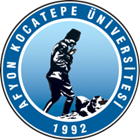 T.C.AFYON KOCATEPE ÜNİVERSİTESİSOSYAL BİLİMLER ENSTİTÜSÜT.C.AFYON KOCATEPE ÜNİVERSİTESİSOSYAL BİLİMLER ENSTİTÜSÜT.C.AFYON KOCATEPE ÜNİVERSİTESİSOSYAL BİLİMLER ENSTİTÜSÜ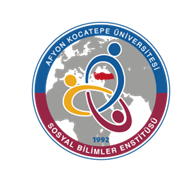 2020-2021 EĞİTİM-ÖGRETİM YILI BAHAR YARIYILI İŞLETME ANABİLİM DALI DOKTORA PROGRAMI HAFTALIK DERS PROGRAMI(DOKTORA)2020-2021 EĞİTİM-ÖGRETİM YILI BAHAR YARIYILI İŞLETME ANABİLİM DALI DOKTORA PROGRAMI HAFTALIK DERS PROGRAMI(DOKTORA)2020-2021 EĞİTİM-ÖGRETİM YILI BAHAR YARIYILI İŞLETME ANABİLİM DALI DOKTORA PROGRAMI HAFTALIK DERS PROGRAMI(DOKTORA)2020-2021 EĞİTİM-ÖGRETİM YILI BAHAR YARIYILI İŞLETME ANABİLİM DALI DOKTORA PROGRAMI HAFTALIK DERS PROGRAMI(DOKTORA)2020-2021 EĞİTİM-ÖGRETİM YILI BAHAR YARIYILI İŞLETME ANABİLİM DALI DOKTORA PROGRAMI HAFTALIK DERS PROGRAMI(DOKTORA)2020-2021 EĞİTİM-ÖGRETİM YILI BAHAR YARIYILI İŞLETME ANABİLİM DALI DOKTORA PROGRAMI HAFTALIK DERS PROGRAMI(DOKTORA)2020-2021 EĞİTİM-ÖGRETİM YILI BAHAR YARIYILI İŞLETME ANABİLİM DALI DOKTORA PROGRAMI HAFTALIK DERS PROGRAMI(DOKTORA)GÜNLERGÜNLERGÜNLERGÜNLERGÜNLERGÜNLERGÜNLERSaatPazartesiSalıSalıÇarşambaPerşembeCuma08:30Özel Finansal KonularProf. Dr. Tuğrul KANDEMİRÖzel Finansal KonularProf. Dr. Tuğrul KANDEMİRPazarlama AraştırmalarıProf. Dr. Şuayıp ÖZDEMİR Finansal EkonometriDoç. Dr. Ender BAYKUT08:30Tedarik Zinciri YönetimiDr. Öğr. Üyesi Onur KAFADARTedarik Zinciri YönetimiDr. Öğr. Üyesi Onur KAFADARPazarlama AraştırmalarıProf. Dr. Şuayıp ÖZDEMİR Finansal EkonometriDoç. Dr. Ender BAYKUT09:30Malzeme İhtiyaç PlanlamasıDr. Öğr. Üyesi Onur KAFADARÖzel Finansal KonularProf. Dr. Tuğrul KANDEMİRÖzel Finansal KonularProf. Dr. Tuğrul KANDEMİRPazarlama AraştırmalarıProf. Dr. Şuayıp ÖZDEMİR Uluslararası YönetimProf. Dr. Hatice ÖZUTKUFinansal EkonometriDoç. Dr. Ender BAYKUT09:30Malzeme İhtiyaç PlanlamasıDr. Öğr. Üyesi Onur KAFADARTedarik Zinciri YönetimiDr. Öğr. Üyesi Onur KAFADARTedarik Zinciri YönetimiDr. Öğr. Üyesi Onur KAFADARPazarlama AraştırmalarıProf. Dr. Şuayıp ÖZDEMİR Uluslararası YönetimProf. Dr. Hatice ÖZUTKUFinansal EkonometriDoç. Dr. Ender BAYKUT09:30Malzeme İhtiyaç PlanlamasıDr. Öğr. Üyesi Onur KAFADARİleri Araştırma YöntemleriProf. Dr. Hatice ÖZUTKUİleri Araştırma YöntemleriProf. Dr. Hatice ÖZUTKUPazarlama AraştırmalarıProf. Dr. Şuayıp ÖZDEMİR Uluslararası YönetimProf. Dr. Hatice ÖZUTKUFinansal EkonometriDoç. Dr. Ender BAYKUT10:30Malzeme İhtiyaç PlanlamasıDr. Öğr. Üyesi Onur KAFADARÖzel Finansal KonularProf. Dr. Tuğrul KANDEMİRÖzel Finansal KonularProf. Dr. Tuğrul KANDEMİRPazarlama AraştırmalarıProf. Dr. Şuayıp ÖZDEMİR Uluslararası YönetimProf. Dr. Hatice ÖZUTKU10:30Malzeme İhtiyaç PlanlamasıDr. Öğr. Üyesi Onur KAFADARTedarik Zinciri YönetimiDr. Öğr. Üyesi Onur KAFADARTedarik Zinciri YönetimiDr. Öğr. Üyesi Onur KAFADARPazarlama AraştırmalarıProf. Dr. Şuayıp ÖZDEMİR Uluslararası YönetimProf. Dr. Hatice ÖZUTKU10:30Malzeme İhtiyaç PlanlamasıDr. Öğr. Üyesi Onur KAFADARİleri Araştırma YöntemleriProf. Dr. Hatice ÖZUTKUİleri Araştırma YöntemleriProf. Dr. Hatice ÖZUTKUPazarlama AraştırmalarıProf. Dr. Şuayıp ÖZDEMİR Uluslararası YönetimProf. Dr. Hatice ÖZUTKU11:30SeminerProf. Dr. Yusuf KARACAMalzeme İhtiyaç PlanlamasıDr. Öğr. Üyesi Onur KAFADARMalzeme İhtiyaç PlanlamasıDr. Öğr. Üyesi Onur KAFADARMuhasebe StandartlarıProf. Dr. Halim SÖZBİLİRUluslararası YönetimProf. Dr. Hatice ÖZUTKU11:30SeminerProf. Dr. Yusuf KARACAİleri Araştırma YöntemleriProf. Dr. Hatice ÖZUTKUİleri Araştırma YöntemleriProf. Dr. Hatice ÖZUTKUMuhasebe StandartlarıProf. Dr. Halim SÖZBİLİRUluslararası YönetimProf. Dr. Hatice ÖZUTKU13:00SeminerProf. Dr. Yusuf KARACAMikro Örgüt TeorisiProf.Dr. Belkıs ÖZKARAMikro Örgüt TeorisiProf.Dr. Belkıs ÖZKARAMuhasebe StandartlarıProf. Dr. Halim SÖZBİLİRMenkul Kıymetler ve Portföy YönetimiProf. Dr. Cantürk KAYAHAN13:00SeminerProf. Dr. Yusuf KARACABulanık Karar VermeProf. Dr. Fatih ECERBulanık Karar VermeProf. Dr. Fatih ECERMuhasebe StandartlarıProf. Dr. Halim SÖZBİLİRMenkul Kıymetler ve Portföy YönetimiProf. Dr. Cantürk KAYAHAN14:00Örgütsel DeğişimDoç.Dr. Nilüfer YÖRÜK KARAKILIÇMikro Örgüt TeorisiProf.Dr. Belkıs ÖZKARAMikro Örgüt TeorisiProf.Dr. Belkıs ÖZKARAMuhasebe StandartlarıProf. Dr. Halim SÖZBİLİRPazarlama İletişimiDoç. Dr.Fikret YAMANMenkul Kıymetler ve Portföy YönetimiProf. Dr. Cantürk KAYAHAN14:00Örgütsel DeğişimDoç.Dr. Nilüfer YÖRÜK KARAKILIÇBulanık Karar VermeProf. Dr. Fatih ECERBulanık Karar VermeProf. Dr. Fatih ECERMuhasebe StandartlarıProf. Dr. Halim SÖZBİLİRPazarlama İletişimiDoç. Dr.Fikret YAMANMenkul Kıymetler ve Portföy YönetimiProf. Dr. Cantürk KAYAHAN15:00Örgütsel DeğişimDoç.Dr. Nilüfer YÖRÜK KARAKILIÇMikro Örgüt TeorisiProf.Dr. Belkıs ÖZKARAMikro Örgüt TeorisiProf.Dr. Belkıs ÖZKARAPazarlama İletişimiDoç.Dr.Fikret YAMAN15:00Örgütsel DeğişimDoç.Dr. Nilüfer YÖRÜK KARAKILIÇBulanık Karar VermeProf. Dr. Fatih ECERBulanık Karar VermeProf. Dr. Fatih ECERPazarlama İletişimiDoç.Dr.Fikret YAMAN16:00Örgütsel DeğişimDoç.Dr. Nilüfer YÖRÜK KARAKILIÇMenkul Kıymetler ve Portföy YönetimiProf. Dr. Cantürk KAYAHANPazarlama İletişimiDoç.Dr.Fikret YAMANFinansal EkonometriDoç. Dr. Ender BAYKUT17:00T.C.AFYON KOCATEPE ÜNİVERSİTESİSOSYAL BİLİMLER ENSTİTÜSÜT.C.AFYON KOCATEPE ÜNİVERSİTESİSOSYAL BİLİMLER ENSTİTÜSÜT.C.AFYON KOCATEPE ÜNİVERSİTESİSOSYAL BİLİMLER ENSTİTÜSÜT.C.AFYON KOCATEPE ÜNİVERSİTESİSOSYAL BİLİMLER ENSTİTÜSÜ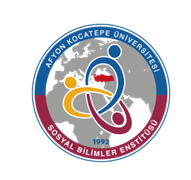 2020-2021 EĞİTİM-ÖGRETİM YILI BAHAR YARIYILI İŞLETME ANABİLİM DALI İŞLETME YÖNETİMİ TEZSİZ YÜKSEK LİSANS PROGRAMI HAFTALIK DERS PROGRAMI(TEZSİZ YÜKSEK LİSANS)2020-2021 EĞİTİM-ÖGRETİM YILI BAHAR YARIYILI İŞLETME ANABİLİM DALI İŞLETME YÖNETİMİ TEZSİZ YÜKSEK LİSANS PROGRAMI HAFTALIK DERS PROGRAMI(TEZSİZ YÜKSEK LİSANS)2020-2021 EĞİTİM-ÖGRETİM YILI BAHAR YARIYILI İŞLETME ANABİLİM DALI İŞLETME YÖNETİMİ TEZSİZ YÜKSEK LİSANS PROGRAMI HAFTALIK DERS PROGRAMI(TEZSİZ YÜKSEK LİSANS)2020-2021 EĞİTİM-ÖGRETİM YILI BAHAR YARIYILI İŞLETME ANABİLİM DALI İŞLETME YÖNETİMİ TEZSİZ YÜKSEK LİSANS PROGRAMI HAFTALIK DERS PROGRAMI(TEZSİZ YÜKSEK LİSANS)2020-2021 EĞİTİM-ÖGRETİM YILI BAHAR YARIYILI İŞLETME ANABİLİM DALI İŞLETME YÖNETİMİ TEZSİZ YÜKSEK LİSANS PROGRAMI HAFTALIK DERS PROGRAMI(TEZSİZ YÜKSEK LİSANS)2020-2021 EĞİTİM-ÖGRETİM YILI BAHAR YARIYILI İŞLETME ANABİLİM DALI İŞLETME YÖNETİMİ TEZSİZ YÜKSEK LİSANS PROGRAMI HAFTALIK DERS PROGRAMI(TEZSİZ YÜKSEK LİSANS)2020-2021 EĞİTİM-ÖGRETİM YILI BAHAR YARIYILI İŞLETME ANABİLİM DALI İŞLETME YÖNETİMİ TEZSİZ YÜKSEK LİSANS PROGRAMI HAFTALIK DERS PROGRAMI(TEZSİZ YÜKSEK LİSANS)2020-2021 EĞİTİM-ÖGRETİM YILI BAHAR YARIYILI İŞLETME ANABİLİM DALI İŞLETME YÖNETİMİ TEZSİZ YÜKSEK LİSANS PROGRAMI HAFTALIK DERS PROGRAMI(TEZSİZ YÜKSEK LİSANS)GÜNLERGÜNLERGÜNLERGÜNLERGÜNLERGÜNLERGÜNLERGÜNLERSaatCumartesiCumartesiPazar08:30Satış Yönetimi ve Müşteri İlişkileriProf. Dr. Şuayıp ÖZDEMİR(CANLI DERS)Satış Yönetimi ve Müşteri İlişkileriProf. Dr. Şuayıp ÖZDEMİR(CANLI DERS)İnsan Kaynakları YönetimiDr. Öğr. Üyesi Koray GÜRPINAR(CANLI DERS)09:30Satış Yönetimi ve Müşteri İlişkileriProf. Dr. Şuayıp ÖZDEMİR(FORUM)Satış Yönetimi ve Müşteri İlişkileriProf. Dr. Şuayıp ÖZDEMİR(FORUM)İnsan Kaynakları YönetimiDr. Öğr. Üyesi Koray GÜRPINAR(FORUM)10:30Satış Yönetimi ve Müşteri İlişkileriProf. Dr. Şuayıp ÖZDEMİR(FORUM)Satış Yönetimi ve Müşteri İlişkileriProf. Dr. Şuayıp ÖZDEMİR(FORUM)İnsan Kaynakları YönetimiDr. Öğr. Üyesi Koray GÜRPINAR(FORUM)11:30Yatırım Proje Hazırlama ve DeğerlemeProf. Dr. Kemalettin ÇONKAR(CANLI DERS)Yatırım Proje Hazırlama ve DeğerlemeProf. Dr. Kemalettin ÇONKAR(CANLI DERS)Yöneticiler için FinansDoç. Dr. Ender BAYKUT(CANLI DERS)Yöneticiler için FinansDoç. Dr. Ender BAYKUT13:00Yatırım Proje Hazırlama ve DeğerlemeProf. Dr. Kemalettin ÇONKAR(FORUM)Yatırım Proje Hazırlama ve DeğerlemeProf. Dr. Kemalettin ÇONKAR(FORUM)Yöneticiler için FinansDoç. Dr. Ender BAYKUT(FORUM)14:00Yatırım Proje Hazırlama ve DeğerlemeProf. Dr. Kemalettin ÇONKAR(FORUM)Yatırım Proje Hazırlama ve DeğerlemeProf. Dr. Kemalettin ÇONKAR(FORUM)Yöneticiler için FinansDoç. Dr. Ender BAYKUT(FORUM)15:00Pazarlama İletişimiProf. Dr. Yusuf KARACA(CANLI DERS)Pazarlama İletişimiProf. Dr. Yusuf KARACA(CANLI DERS)Modern Yönetim YaklaşımlarıDr. Öğr. Üyesi Sibel KULA ÖLMEZ(CANLI DERS)16:00Pazarlama İletişimiProf. Dr. Yusuf KARACA(FORUM)Pazarlama İletişimiProf. Dr. Yusuf KARACA(FORUM)Modern Yönetim YaklaşımlarıDr. Öğr. Üyesi Sibel KULA ÖLMEZ(FORUM)17:00Pazarlama İletişimiProf. Dr. Yusuf KARACA(FORUM)Pazarlama İletişimiProf. Dr. Yusuf KARACA(FORUM)Modern Yönetim YaklaşımlarıDr. Öğr. Üyesi Sibel KULA ÖLMEZ(FORUM)18:0019:00T.C.AFYON KOCATEPE ÜNİVERSİTESİSOSYAL BİLİMLER ENSTİTÜSÜT.C.AFYON KOCATEPE ÜNİVERSİTESİSOSYAL BİLİMLER ENSTİTÜSÜT.C.AFYON KOCATEPE ÜNİVERSİTESİSOSYAL BİLİMLER ENSTİTÜSÜT.C.AFYON KOCATEPE ÜNİVERSİTESİSOSYAL BİLİMLER ENSTİTÜSÜ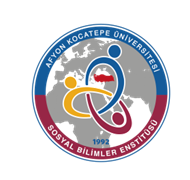 2020-2021 EĞİTİM-ÖGRETİM YILI BAHAR YARIYILI İŞLETME ANABİLİM DALI KATILIM BANKACILIĞI BİLİM DALI YÜKSEK LİSANS PROGRAMI HAFTALIK DERS PROGRAMI(YÜKSEK LİSANS)2020-2021 EĞİTİM-ÖGRETİM YILI BAHAR YARIYILI İŞLETME ANABİLİM DALI KATILIM BANKACILIĞI BİLİM DALI YÜKSEK LİSANS PROGRAMI HAFTALIK DERS PROGRAMI(YÜKSEK LİSANS)2020-2021 EĞİTİM-ÖGRETİM YILI BAHAR YARIYILI İŞLETME ANABİLİM DALI KATILIM BANKACILIĞI BİLİM DALI YÜKSEK LİSANS PROGRAMI HAFTALIK DERS PROGRAMI(YÜKSEK LİSANS)2020-2021 EĞİTİM-ÖGRETİM YILI BAHAR YARIYILI İŞLETME ANABİLİM DALI KATILIM BANKACILIĞI BİLİM DALI YÜKSEK LİSANS PROGRAMI HAFTALIK DERS PROGRAMI(YÜKSEK LİSANS)2020-2021 EĞİTİM-ÖGRETİM YILI BAHAR YARIYILI İŞLETME ANABİLİM DALI KATILIM BANKACILIĞI BİLİM DALI YÜKSEK LİSANS PROGRAMI HAFTALIK DERS PROGRAMI(YÜKSEK LİSANS)2020-2021 EĞİTİM-ÖGRETİM YILI BAHAR YARIYILI İŞLETME ANABİLİM DALI KATILIM BANKACILIĞI BİLİM DALI YÜKSEK LİSANS PROGRAMI HAFTALIK DERS PROGRAMI(YÜKSEK LİSANS)2020-2021 EĞİTİM-ÖGRETİM YILI BAHAR YARIYILI İŞLETME ANABİLİM DALI KATILIM BANKACILIĞI BİLİM DALI YÜKSEK LİSANS PROGRAMI HAFTALIK DERS PROGRAMI(YÜKSEK LİSANS)2020-2021 EĞİTİM-ÖGRETİM YILI BAHAR YARIYILI İŞLETME ANABİLİM DALI KATILIM BANKACILIĞI BİLİM DALI YÜKSEK LİSANS PROGRAMI HAFTALIK DERS PROGRAMI(YÜKSEK LİSANS)GÜNLERGÜNLERGÜNLERGÜNLERGÜNLERGÜNLERGÜNLERGÜNLERSaatPazartesiPazartesiSalıÇarşambaPerşembePerşembeCuma08:3009:3010:30SeminerProf. Dr. İsa SAĞBAŞKatılım Bankacılığı MuhasebesiDoç. Dr. Ender BAYKUT11:30SeminerProf. Dr. İsa SAĞBAŞKatılım Bankacılığı MuhasebesiDoç. Dr. Ender BAYKUT13:0014:00Uluslararası Finansal KurumlarProf. Dr. Cantürk KAYAHANUluslararası Finansal KurumlarProf. Dr. Cantürk KAYAHANKatılım Bankalarında Fon YönetimiProf. Dr. Kemalettin ÇONKARKatılım Bankacılığı MuhasebesiDoç. Dr. Ender BAYKUT15:00Uluslararası Finansal KurumlarProf. Dr. Cantürk KAYAHANUluslararası Finansal KurumlarProf. Dr. Cantürk KAYAHANKatılım Bankalarında Fon YönetimiProf. Dr. Kemalettin ÇONKARUluslararası Finansal KurumlarProf. Dr. Cantürk KAYAHAN16:00Katılım Bankalarında Fon YönetimiProf. Dr. Kemalettin ÇONKAR17:00T.C.AFYON KOCATEPE ÜNİVERSİTESİSOSYAL BİLİMLER ENSTİTÜSÜT.C.AFYON KOCATEPE ÜNİVERSİTESİSOSYAL BİLİMLER ENSTİTÜSÜT.C.AFYON KOCATEPE ÜNİVERSİTESİSOSYAL BİLİMLER ENSTİTÜSÜT.C.AFYON KOCATEPE ÜNİVERSİTESİSOSYAL BİLİMLER ENSTİTÜSÜ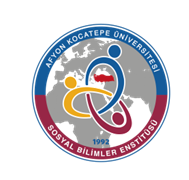 2020-2021 EĞİTİM-ÖGRETİM YILI BAHAR YARIYILI İŞLETME ANABİLİM DALI MUHASEBE-FİNANSMAN BİLİM DALI YÜKSEK LİSANS PROGRAMI HAFTALIK DERS PROGRAMI(YÜKSEK LİSANS)2020-2021 EĞİTİM-ÖGRETİM YILI BAHAR YARIYILI İŞLETME ANABİLİM DALI MUHASEBE-FİNANSMAN BİLİM DALI YÜKSEK LİSANS PROGRAMI HAFTALIK DERS PROGRAMI(YÜKSEK LİSANS)2020-2021 EĞİTİM-ÖGRETİM YILI BAHAR YARIYILI İŞLETME ANABİLİM DALI MUHASEBE-FİNANSMAN BİLİM DALI YÜKSEK LİSANS PROGRAMI HAFTALIK DERS PROGRAMI(YÜKSEK LİSANS)2020-2021 EĞİTİM-ÖGRETİM YILI BAHAR YARIYILI İŞLETME ANABİLİM DALI MUHASEBE-FİNANSMAN BİLİM DALI YÜKSEK LİSANS PROGRAMI HAFTALIK DERS PROGRAMI(YÜKSEK LİSANS)2020-2021 EĞİTİM-ÖGRETİM YILI BAHAR YARIYILI İŞLETME ANABİLİM DALI MUHASEBE-FİNANSMAN BİLİM DALI YÜKSEK LİSANS PROGRAMI HAFTALIK DERS PROGRAMI(YÜKSEK LİSANS)2020-2021 EĞİTİM-ÖGRETİM YILI BAHAR YARIYILI İŞLETME ANABİLİM DALI MUHASEBE-FİNANSMAN BİLİM DALI YÜKSEK LİSANS PROGRAMI HAFTALIK DERS PROGRAMI(YÜKSEK LİSANS)2020-2021 EĞİTİM-ÖGRETİM YILI BAHAR YARIYILI İŞLETME ANABİLİM DALI MUHASEBE-FİNANSMAN BİLİM DALI YÜKSEK LİSANS PROGRAMI HAFTALIK DERS PROGRAMI(YÜKSEK LİSANS)2020-2021 EĞİTİM-ÖGRETİM YILI BAHAR YARIYILI İŞLETME ANABİLİM DALI MUHASEBE-FİNANSMAN BİLİM DALI YÜKSEK LİSANS PROGRAMI HAFTALIK DERS PROGRAMI(YÜKSEK LİSANS)GÜNLERGÜNLERGÜNLERGÜNLERGÜNLERGÜNLERGÜNLERGÜNLERSaatPazartesiSalıSalıÇarşambaPerşembeCumaCuma08:3009:30Maliyet Muhasebesi Özel KonularıDr. Öğr. Üyesi Ali Rıza KAYMAZ Maliyet Muhasebesi Özel KonularıDr. Öğr. Üyesi Ali Rıza KAYMAZ 10:30İşletme FinansmanıDr. Öğr. Üyesi Serdar ÖGELSeminerProf. Dr. Tuğrul KANDEMİR Maliyet Muhasebesi Özel KonularıDr. Öğr. Üyesi Ali Rıza KAYMAZ Maliyet Muhasebesi Özel KonularıDr. Öğr. Üyesi Ali Rıza KAYMAZ 11:30İşletme FinansmanıDr. Öğr. Üyesi Serdar ÖGELSeminerProf. Dr. Tuğrul KANDEMİRMaliyet Muhasebesi Özel KonularıDr. Öğr. Üyesi Ali Rıza KAYMAZ Maliyet Muhasebesi Özel KonularıDr. Öğr. Üyesi Ali Rıza KAYMAZ 13:00İşletme FinansmanıDr. Öğr. Üyesi Serdar ÖGELYatırım Proje Hazırlama ve DeğerlemeProf. Dr. Cantürk KAYAHANYatırım Proje Hazırlama ve DeğerlemeProf. Dr. Cantürk KAYAHAN14:00Muhasebede Güncel KonularDoç. Dr. Cengiz YILMAZYatırım Proje Hazırlama ve DeğerlemeProf. Dr. Cantürk KAYAHANYatırım Proje Hazırlama ve DeğerlemeProf. Dr. Cantürk KAYAHAN15:00Muhasebede Güncel KonularDoç. Dr. Cengiz YILMAZYatırım Proje Hazırlama ve DeğerlemeProf. Dr. Cantürk KAYAHANYatırım Proje Hazırlama ve DeğerlemeProf. Dr. Cantürk KAYAHANMali Analiz YöntemleriProf. Dr. Halim SÖZBİLİR16:00Muhasebede Güncel KonularDoç. Dr. Cengiz YILMAZMali Analiz YöntemleriProf. Dr. Halim SÖZBİLİRMali Analiz YöntemleriProf. Dr. Halim SÖZBİLİRMali Analiz YöntemleriProf. Dr. Halim SÖZBİLİR17:00T.C.AFYON KOCATEPE ÜNİVERSİTESİSOSYAL BİLİMLER ENSTİTÜSÜT.C.AFYON KOCATEPE ÜNİVERSİTESİSOSYAL BİLİMLER ENSTİTÜSÜT.C.AFYON KOCATEPE ÜNİVERSİTESİSOSYAL BİLİMLER ENSTİTÜSÜT.C.AFYON KOCATEPE ÜNİVERSİTESİSOSYAL BİLİMLER ENSTİTÜSÜ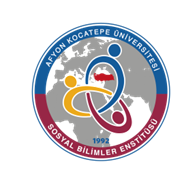 2020-2021 EĞİTİM-ÖGRETİM YILI BAHAR YARIYILI İŞLETME ANABİLİM ÜRETİM YÖNETİMİ VE PAZARLAMA BİLİM DALI YÜKSEK LİSANS PROGRAMI HAFTALIK DERS PROGRAMI(YÜKSEK LİSANS)2020-2021 EĞİTİM-ÖGRETİM YILI BAHAR YARIYILI İŞLETME ANABİLİM ÜRETİM YÖNETİMİ VE PAZARLAMA BİLİM DALI YÜKSEK LİSANS PROGRAMI HAFTALIK DERS PROGRAMI(YÜKSEK LİSANS)2020-2021 EĞİTİM-ÖGRETİM YILI BAHAR YARIYILI İŞLETME ANABİLİM ÜRETİM YÖNETİMİ VE PAZARLAMA BİLİM DALI YÜKSEK LİSANS PROGRAMI HAFTALIK DERS PROGRAMI(YÜKSEK LİSANS)2020-2021 EĞİTİM-ÖGRETİM YILI BAHAR YARIYILI İŞLETME ANABİLİM ÜRETİM YÖNETİMİ VE PAZARLAMA BİLİM DALI YÜKSEK LİSANS PROGRAMI HAFTALIK DERS PROGRAMI(YÜKSEK LİSANS)2020-2021 EĞİTİM-ÖGRETİM YILI BAHAR YARIYILI İŞLETME ANABİLİM ÜRETİM YÖNETİMİ VE PAZARLAMA BİLİM DALI YÜKSEK LİSANS PROGRAMI HAFTALIK DERS PROGRAMI(YÜKSEK LİSANS)2020-2021 EĞİTİM-ÖGRETİM YILI BAHAR YARIYILI İŞLETME ANABİLİM ÜRETİM YÖNETİMİ VE PAZARLAMA BİLİM DALI YÜKSEK LİSANS PROGRAMI HAFTALIK DERS PROGRAMI(YÜKSEK LİSANS)2020-2021 EĞİTİM-ÖGRETİM YILI BAHAR YARIYILI İŞLETME ANABİLİM ÜRETİM YÖNETİMİ VE PAZARLAMA BİLİM DALI YÜKSEK LİSANS PROGRAMI HAFTALIK DERS PROGRAMI(YÜKSEK LİSANS)2020-2021 EĞİTİM-ÖGRETİM YILI BAHAR YARIYILI İŞLETME ANABİLİM ÜRETİM YÖNETİMİ VE PAZARLAMA BİLİM DALI YÜKSEK LİSANS PROGRAMI HAFTALIK DERS PROGRAMI(YÜKSEK LİSANS)GÜNLERGÜNLERGÜNLERGÜNLERGÜNLERGÜNLERGÜNLERGÜNLERSaatPazartesiPazartesiSalıÇarşambaPerşembePerşembeCuma08:3009:30SeminerProf. Dr. Yusuf KARACASeminerProf. Dr. Yusuf KARACAMüşteri İlişkileri ve SatışDr. Öğr. Üyesi Ayşe ÖZGÖZ10:30SeminerProf. Dr. Yusuf KARACASeminerProf. Dr. Yusuf KARACAMüşteri İlişkileri ve SatışDr. Öğr. Üyesi Ayşe ÖZGÖZPazarlama AraştırmalarıDr. Öğr. Üyesi Ahmet UYARPazarlama AraştırmalarıDr. Öğr. Üyesi Ahmet UYAR11:30Marka YönetimiDr. Öğr. Üyesi Alpaslan ÖZMENMarka YönetimiDr. Öğr. Üyesi Alpaslan ÖZMENPazarlama Sorunları ve AnalizleriDoç.Dr.Fikret YAMANMüşteri İlişkileri ve SatışDr. Öğr. Üyesi Ayşe ÖZGÖZPazarlama AraştırmalarıDr. Öğr. Üyesi Ahmet UYARPazarlama AraştırmalarıDr. Öğr. Üyesi Ahmet UYAR13:00Marka YönetimiDr. Öğr. Üyesi Alpaslan ÖZMENMarka YönetimiDr. Öğr. Üyesi Alpaslan ÖZMENPazarlama Sorunları ve AnalizleriDoç.Dr.Fikret YAMANPazarlama AraştırmalarıDr. Öğr. Üyesi Ahmet UYARPazarlama AraştırmalarıDr. Öğr. Üyesi Ahmet UYAR14:00Marka YönetimiDr. Öğr. Üyesi Alpaslan ÖZMENMarka YönetimiDr. Öğr. Üyesi Alpaslan ÖZMENPazarlama Sorunları ve AnalizleriDoç.Dr.Fikret YAMAN15:0016:0017:00T.C.AFYON KOCATEPE ÜNİVERSİTESİSOSYAL BİLİMLER ENSTİTÜSÜT.C.AFYON KOCATEPE ÜNİVERSİTESİSOSYAL BİLİMLER ENSTİTÜSÜT.C.AFYON KOCATEPE ÜNİVERSİTESİSOSYAL BİLİMLER ENSTİTÜSÜT.C.AFYON KOCATEPE ÜNİVERSİTESİSOSYAL BİLİMLER ENSTİTÜSÜ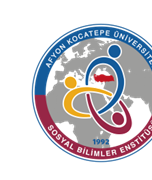 2020-2021 EĞİTİM-ÖGRETİM YILI GÜZ YARIYILI İŞLETME ANABİLİM DALI YÖNETİM VE ORGANİZASYON BİLİM DALI YÜKSEK LİSANS PROGRAMI HAFTALIK DERS PROGRAMI(YÜKSEK LİSANS)2020-2021 EĞİTİM-ÖGRETİM YILI GÜZ YARIYILI İŞLETME ANABİLİM DALI YÖNETİM VE ORGANİZASYON BİLİM DALI YÜKSEK LİSANS PROGRAMI HAFTALIK DERS PROGRAMI(YÜKSEK LİSANS)2020-2021 EĞİTİM-ÖGRETİM YILI GÜZ YARIYILI İŞLETME ANABİLİM DALI YÖNETİM VE ORGANİZASYON BİLİM DALI YÜKSEK LİSANS PROGRAMI HAFTALIK DERS PROGRAMI(YÜKSEK LİSANS)2020-2021 EĞİTİM-ÖGRETİM YILI GÜZ YARIYILI İŞLETME ANABİLİM DALI YÖNETİM VE ORGANİZASYON BİLİM DALI YÜKSEK LİSANS PROGRAMI HAFTALIK DERS PROGRAMI(YÜKSEK LİSANS)2020-2021 EĞİTİM-ÖGRETİM YILI GÜZ YARIYILI İŞLETME ANABİLİM DALI YÖNETİM VE ORGANİZASYON BİLİM DALI YÜKSEK LİSANS PROGRAMI HAFTALIK DERS PROGRAMI(YÜKSEK LİSANS)2020-2021 EĞİTİM-ÖGRETİM YILI GÜZ YARIYILI İŞLETME ANABİLİM DALI YÖNETİM VE ORGANİZASYON BİLİM DALI YÜKSEK LİSANS PROGRAMI HAFTALIK DERS PROGRAMI(YÜKSEK LİSANS)2020-2021 EĞİTİM-ÖGRETİM YILI GÜZ YARIYILI İŞLETME ANABİLİM DALI YÖNETİM VE ORGANİZASYON BİLİM DALI YÜKSEK LİSANS PROGRAMI HAFTALIK DERS PROGRAMI(YÜKSEK LİSANS)2020-2021 EĞİTİM-ÖGRETİM YILI GÜZ YARIYILI İŞLETME ANABİLİM DALI YÖNETİM VE ORGANİZASYON BİLİM DALI YÜKSEK LİSANS PROGRAMI HAFTALIK DERS PROGRAMI(YÜKSEK LİSANS)GÜNLERGÜNLERGÜNLERGÜNLERGÜNLERGÜNLERGÜNLERGÜNLERSaatPazartesiPazartesiSalıÇarşambaPerşembePerşembeCuma08:3009:30Yönetim ve Organizasyonda Özel KonularDoç.Dr. Nilüfer YÖRÜK KARAKILIÇYönetim AraştırmalarıProf.Dr. Belkıs ÖZKARAÇağdaş Yönetim YaklaşımlarıDr.Öğr.Üyesi Kemal KARAYORMUKÇağdaş Yönetim YaklaşımlarıDr.Öğr.Üyesi Kemal KARAYORMUK10:30Yönetim ve Organizasyonda Özel KonularDoç.Dr. Nilüfer YÖRÜK KARAKILIÇYönetim AraştırmalarıProf.Dr. Belkıs ÖZKARAStratejik YönetimDr.Öğr.Üyesi Hülya ÖCALStratejik YönetimDr.Öğr.Üyesi Hülya ÖCAL11:30Yönetim ve Organizasyonda Özel KonularDoç.Dr. Nilüfer YÖRÜK KARAKILIÇYönetim AraştırmalarıProf.Dr. Belkıs ÖZKARAStratejik YönetimDr.Öğr.Üyesi Hülya ÖCALStratejik YönetimDr.Öğr.Üyesi Hülya ÖCAL13:00Stratejik YönetimDr.Öğr.Üyesi Hülya ÖCALStratejik YönetimDr.Öğr.Üyesi Hülya ÖCAL14:00SeminerProf. Dr. Hatice ÖZUTKUÇağdaş Yönetim YaklaşımlarıDr.Öğr.Üyesi Kemal KARAYORMUKİleri İnsan Kaynakları UygulamalarıProf. Dr. Hatice ÖZUTKUİleri İnsan Kaynakları UygulamalarıProf. Dr. Hatice ÖZUTKU15:00SeminerProf. Dr. Hatice ÖZUTKUÇağdaş Yönetim YaklaşımlarıDr.Öğr.Üyesi Kemal KARAYORMUKİleri İnsan Kaynakları UygulamalarıProf. Dr. Hatice ÖZUTKUİleri İnsan Kaynakları UygulamalarıProf. Dr. Hatice ÖZUTKU16:00İleri İnsan Kaynakları UygulamalarıProf. Dr. Hatice ÖZUTKUİleri İnsan Kaynakları UygulamalarıProf. Dr. Hatice ÖZUTKU